청년부 예배를(모임을) 어떻게 도울 수 있을까요?How can you help our Young Adults Gatherings?우리 대 교회 기도 제목과 교회에 꿈을 갖고 계신 분들의 바람은 청년부에 활성화입니다. 우리 교회만의 문제가 아니라, 많은 교회들엔 청년들이 없습니다. 젊은이들에게 하나님의 사랑과 그의 은혜의 복음을 전하고 싶다면 그들에게 “우리” 예배를 와야된다는 것을 강조하는 것 보다, 그들이 있는 곳으로 가야 됩니다. 그러므로 복음을 삶에 적용이 되도록 하는 것이 “서로에게” 사역에 핵심입니다. 청년들에게 하나님의 깊은 사랑을 전하는 일을 돕고 싶은 분들을 위하여,몇가지 방법들을 제시 합니다:It is our church’s prayer request, as well as the prayers of those that dream (for advancement of the kingdom of God) that we grow in our young adults’ ministry. However, the lack of young adults is not something just unique to our church, but occurs in churches all over the world. To reach the young adults, we must not press them to attend “our” worship service, but rather go to where they are and insert the Gospel wherever they may be. This is the core purpose of the “To One Another” Ministries. For those of you that desire to let the young people know about the love of Jesus, I offer you some ways you can help our ministry:저녁모임 제공 및 모임 장소를 제공 (Invitation for Dinner/Opening house for gathering) 요즘 많은 청년들은 사회에서 복잡하게 개인주위(로)에 사는 것을 배우며 자랐으므로 가족이나 공동체를 잘 모르는 경우가 많습니다 (가정 불화 포함). 외로움도 많이 타고, 자신의 부족함을 감추며,자수성가해야 된다는불안감이 있습니다. 하나님의 사랑을 체험한 우리 형제,자매가 교회안에서 먼저 손을 내밀어 주고, 서로에게 힘이 될 수 있는 몸과 마음의 안식처를 마련해 주어야 합니다. 사랑이 가득한 포근한 곳, 처음이지만 익숙한 곳, 마음 놓고 쉴 수 있는 곳. 그곳이 어딜까요? 바로 집이라고 생각 합니다. 우리 청년부를 집으로 초대해 주세요. 최소한 한달의 한 번은 청년부가 집에서 모여서 함께 친교를 나눌 수 있길 바랍니다Many young adults have learned to live individualistic lifestyles outside of homes, so many are not accustomed to loving families and communities (this particularly is true for broken families and children of those families). They are often lonely, feeling they have to hide their inadequacies, and feel they must succeed on their own without the support of others. However, as the Church (people that have experienced the love of God), we must provide an atmosphere of community, a place where people can be open and honest and feel safe about who they are. The best place is a home, where it is familiar, filled with love, rest, and safety. If you are able to open up your place, we would like to be invited so that we may gather there. We’d like to gather at least once a month at a home to eat together and have fellowship with one another.한달간 한 젊은이를 사랑과 관심으로 집중적으로 챙겨줍니다(Provide extra care for one young adult for one month)청년들은 자신의 미래에 대하여 많이 걱정합니다: 직업, 이성문제 및 결혼문제, 학교 (성적, 전공), 건강 (체중, 몸 관리),삶의 목적까지 되 물으며 살아 갑니다. 요즘 우리는 너무 많은 지식과 정보화 시대에 살고 있습니다. “이렇게 살아야 한다. 저렇게 해야 된다. 이렇게 하면 성공한다” 등의 자신의 확고한 의지가 아닌 타인의 삶과 글을 보며 자신의 처지를 비난 하거나 혼란스럽게 만들어 쉽게 우울함에 빠지게 됩니다. 인생의 선배로서 직접 멘토가 되어 주시는 건 어떨까요? 한달 동안 만나주고, 저녁/점심도 사주며, 어떻게 지내는지 관심을 갖어주고, 같이 기도하며 인생에/믿음의 삶에 성공하길 진심으로 바라면 좋겠습니다. 청년들에게 멘토가 되어 주세요. 삶에 대해 조언해 주시고, 서로에 삶을 나누며, 하나님의 사랑을 나눌 수 있는 기회가 되길 바랍니다.Young adults are often concerned/worried about their futures: Career, relationships (including marriage), school (grades, choice of majors), health (remaining or getting in shape), and even asks the meaning of life in the midst of all complications of life. In our days, there is an overload of information: one source says “you must live this way” another says “you should live that way”, and another says, “you can succeed if you follow these methods.” Without really knowing the right way to go, young people often get lost in confusion, even to points of depression. These young adults would benefit from personal mentorship of people that have experience in life. For one month, would you be open to taking special concern for one young adult to make an impact one life at a time? During your set time, make special intentions to meet with them often, buy them lunch/dinner, take interest in the young adult’s life, and pray for them and with them -- establish an environment of trust so they can talk to you freely and truly desire in your heart that you want this young adult to succeed. Be the mentor that can help these young adults to be successful in life. Give advice on life’s hardest questions, share your lives together, and may it be a chance for you to share the love of God with the people God loves.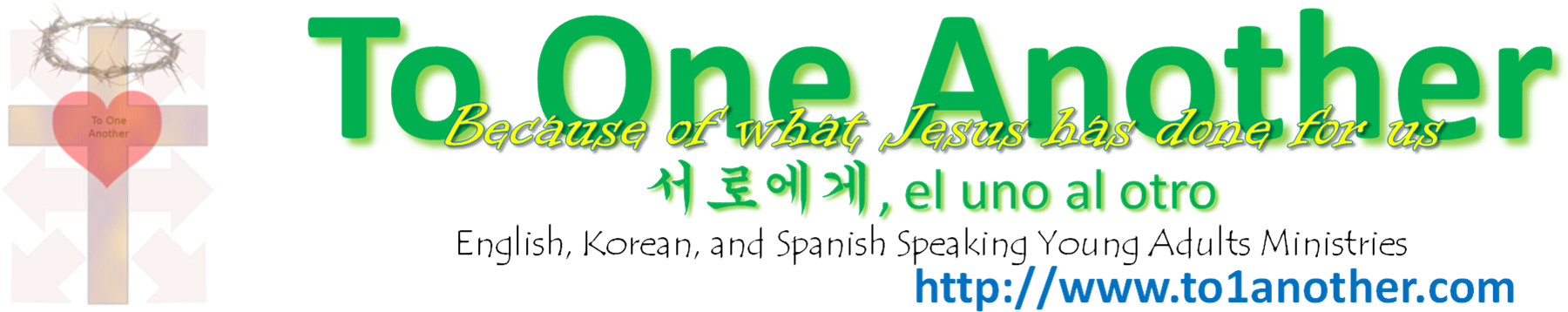 